О внесении изменений в постановление Администрации города Когалыма от 22.12.2016 №3202В соответствии с пунктом 4 статьи 16 Федерального закона от 31 декабря 2014 года N 488-ФЗ «О промышленной политике в Российской Федерации», Постановлением Правительства Российской Федерации от 16 июля 2015 года N 708 «О специальных инвестиционных контрактах для отдельных отраслей промышленности», Уставом города Когалыма постановляю:1. В постановление Администрации города Когалыма от 22.12.2016 №3202 «Об утверждении порядка заключения специального инвестиционного контракта в городе Когалыме» (далее - постановление) внести следующие изменения:1.1. в наименовании постановления слова «в городе Когалыме» заменить словами «на создание или модернизацию и (или) освоение производства промышленной продукции на территории города Когалыма»;1.2. в пункте 1 постановления слова «в городе Когалыме» заменить словами «на создание или модернизацию и (или) освоение производства промышленной продукции на территории города Когалыма»;1.3. в пункте 1 постановления после слов «на создание или модернизацию и (или) освоение производства промышленной продукции на территории города Когалыма» дополнить словами «(далее также – специального инвестиционного контракта»);1.4. в пункте 2 постановления слова «Управлению экономики Администрации города Когалыма (Е.Г.Загорская)» заменить словами «Управлению инвестиционной деятельности и развития предпринимательства Администрации города Когалыма (В.И.Феоктистов)»;1.5. дополнить постановление пунктом 2 следующего содержания: «2. Утвердить Положение о комиссии по оценке возможности заключения специального инвестиционного контракта на предложенных инвестором условиях и состав комиссии специального инвестиционного контракта в городском округе город Когалым», согласно приложению 3 к порядку;1.6. пункты 2-4 постановления считать пунктами 3-5 соответственно.2. В приложении к постановлению:2.1. в наименовании порядка слова «в городе Когалыме» заменить словами «на создание или модернизацию и (или) освоение производства промышленной продукции на территории города Когалыма»;2.2. в пункте 1.6 раздела 1 «Общие положения» порядка слова «экономики» заменить словами «инвестиционной деятельности и развития предпринимательства»;2.3. в пункте 2.1 раздела 2 «Документы, необходимые для заключения специального инвестиционного контракта» слова «Представляет в уполномоченный орган» заменить словами «направляет главе города Когалыма»;2.4. в пункте 2.1 раздела 2 «Документы, необходимые для заключения специального инвестиционного контракта» после слова «приложению» цифру «2» удалить;2.5. в абзаце втором пункта 3.2. раздела 3 «Этапы заключения специального инвестиционного контракта» слово «econom@admkogalym.ru» заменить словом «uinvest@admkogalym.ru»;2.6. в пункте 3.4. раздела 3 «Этапы заключения специального инвестиционного контракта» слова «Положение и состав комиссии утверждается постановлением Администрации города Когалыма» удалить;2.7. в пункте 3.5. раздела 3 «Этапы заключения специального инвестиционного контракта» после слова «условиях» дополнить словами «, в соответствии с приложением 2 к порядку»;2.8. в пункте 3.7. раздела 3 «Этапы заключения специального инвестиционного контракта» слова «в котором содержится:» заменить словами «в соответствии с приложением 2 к порядку»;2.9. пункты 3.7.1-3.7.8  раздела 3 «Этапы заключения специального инвестиционного контракта» удалить.3. В приложении к порядку слова «в городе Когалыме» заменить словами «на создание или модернизацию и (или) освоение производства промышленной продукции на территории города Когалыма».4. В пункте I приложения к заявлению инвестора о заключении специального инвестиционного контракта (1-й вариант) слова «с пунктом 4» заменить словами «с пунктом 1.4».5. В пункте I приложения к заявлению инвестора о заключении специального инвестиционного контракта (2-й вариант) слова «с пунктом 4» заменить словами «с пунктом 1.4».6. В пункте I приложения к заявлению инвестора о заключении специального инвестиционного контракта (3-й вариант) слова «с пунктом 4» заменить словами «с пунктом 1.4».7. Дополнить порядок приложением следующего содержания:«Приложение 2 к порядкуЗАКЛЮЧЕНИЕо возможности (невозможности) заключения специальногоинвестиционного контрактас _____________________________________________(наименование инвестора)«___» ________________ 20__ г.                                     № ______На основании постановления администрации города Когалыма от ______ 20__года   № _________ «Об    утверждении порядка   заключения   специальногоинвестиционного контракта на создание или модернизацию и (или) освоение производства промышленной продукции на территории города Когалыма»,заявления___________________________________________________________________________________________________________________________________(наименование инвестора, ОГРН, ИНН, КПП, адрес регистрации, почтовый адрес)(далее - инвестор) от «___» ___________ 20__ года о заключении специальногоинвестиционного контракта, рассмотрев пакет документов, предоставленныхинвестором, и на предложенных им условиях:1. Перечень мер стимулирования, осуществляемых в отношении инвестора и(или) привлеченного лица ___________________________________________________________________________________________________________________________________________;2. Перечень обязательств инвестора и привлеченного лица (в случае егопривлечения)_____________________________________________________________________;3. Срок действия Контракта _____________________________________________________________________;4.  Результаты, которые   планируется   достигнуть   в   ходе реализацииинвестиционного проекта, и измеряющие указанные результаты показатели(ежегодные и итоговые показатели)___________________________________________________________________________________________________________________________________________;5. Характеристики промышленной продукции, производство которой создаетсяили модернизируется и (или) осваивается в ходе исполнения Контракта_____________________________________________________________________;6. Перечень мероприятий инвестиционного проекта_____________________________________________________________________;7. Объем инвестиций в инвестиционный проект_______________________________________________________________.РЕШИЛ: согласовать/не согласовывать заключение специального инвестиционногоконтракта_____________________________________________________________Председателькомиссии_________________/____________________________________». (подпись)                (расшифровка)8. Дополнить порядок приложением следующего содержания:«Приложение 3 к ПорядкуПОЛОЖЕНИЕКОМИССИИ ПО ОЦЕНКЕ ВОЗМОЖНОСТИ ЗАКЛЮЧЕНИЯ СПЕЦИАЛЬНОГОИНВЕСТИЦИОННОГО КОНТРАКТА НА СОЗДАНИЕ ИЛИ МОДЕРНИЗАЦИЮ И (ИЛИ) ОСВОЕНИЕ ПРОИЗВОДСТВА ПРОМЫШЛЕННОЙ ПРОДУКЦИИ НА ТЕРРИТОРИИ ГОРОДА КОГАЛЫМА НА ПРЕДЛОЖЕННЫХ ИНВЕСТОРОМУСЛОВИЯХ (ДАЛЕЕ - ПОЛОЖЕНИЕ)1. Положение определяет порядок формирования и осуществления деятельности комиссии по оценке возможности заключения специального инвестиционного контракта на создание или модернизацию и (или) освоение производства промышленной продукции на территории города Когалыма (далее - комиссия).2. Комиссия образуется в составе председателя и членов комиссии (согласно приложению).3. Председатель комиссии:а) организует работу комиссии;б) определяет перечень, сроки и порядок рассмотрения вопросов на заседаниях комиссии;в) организует планирование работы комиссии;г) представляет комиссию во взаимоотношениях с органами государственной власти, органами местного самоуправления и организациями;д) утверждает список участников с правом голоса для участия в каждом конкретном заседании комиссии.4. В отсутствие председателя комиссии его обязанности исполняет заместитель главы города Когалыма, курирующий вопросы экономики и финансов.5. Комиссия для осуществления своих функций имеет право:а) взаимодействовать по вопросам, входящим в ее компетенцию, с соответствующими органами государственной власти, органами местного самоуправления и организациями, получать от них в установленном порядке необходимые материалы и информацию;б) привлекать на безвозмездной основе для осуществления аналитических и экспертных работ экспертов - представителей научных организаций и специалистов инженерно-технического профиля, которые не участвуют в голосовании и принятии решений комиссии.6. Созыв и проведение заседаний комиссии обеспечивает управление инвестиционной деятельности и развития предпринимательства Администрации города Когалыма (далее также – Управление).7. Заседание комиссии считается правомочным для принятия решений, если на нем присутствует не менее половины ее членов.8. Уведомление о предстоящем заседании комиссии и необходимые материалы рассылает Управление по поручению председателя комиссии ее членам и участникам с правом голоса не позднее 5 рабочих дней до даты заседания комиссии.9. Члены комиссии и участники с правом голоса обладают равными правами при обсуждении вопросов, рассматриваемых на заседании комиссии.10. Решение комиссии принимается простым большинством голосов присутствующих на заседании членов комиссии и участников с правом голоса с учетом письменных мнений отсутствующих членов комиссии и участников с правом голоса.В случае равенства голосов решающим является голос председательствующего на заседании.11. По результатам рассмотрения и обсуждения материалов комиссия принимает решение о подготовке заключения комиссии о возможности (невозможности) заключения специального инвестиционного контракта, по форме, утвержденной приложением 2 к порядку.12. Решения комиссии оформляются протоколом, который подписывают все присутствующие на заседании члены комиссии (участники с правом голоса) и утверждает председатель комиссии в срок не позднее 3 рабочих дней со дня его проведения. Письменные мнения, поданные отсутствующими членами комиссии (участниками с правом голоса), прилагаются к протоколу и учитываются при принятии решения комиссии.В срок не позднее 3 рабочих дней со дня утверждения протокола комиссии Управление подготавливает заключение комиссии о возможности (невозможности) заключения специального инвестиционного контракта, которое подписывает председатель комиссии.13. Информационно-аналитическое и материально-техническое обеспечение деятельности комиссии осуществляет Управление.Приложениек ПоложениюСОСТАВКОМИССИИ ПО ОЦЕНКЕ ВОЗМОЖНОСТИ ЗАКЛЮЧЕНИЯСПЕЦИАЛЬНОГО ИНВЕСТИЦИОННОГО КОНТРАКТАНА ПРЕДЛОЖЕННЫХ ИНВЕСТОРОМ УСЛОВИЯХПервый заместитель главы города Когалыма, председатель комиссии;Заместитель главы города Когалыма, курирующий вопросы экономики и финансов;Заместитель главы города Когалыма, курирующий социальные вопросы;Начальник управления инвестиционной деятельности и развития предпринимательства Администрации города Когалыма;Председатель Комитета по управлению муниципальным имуществом Администрации города Когалыма;Начальник юридического управления Администрации города Когалыма;Начальник отдела архитектуры и градостроительства Администрации города Когалыма.».9. Управлению инвестиционной деятельности и развития предпринимательства Администрации города Когалыма (В.И.Феоктистов) направить в юридическое управление Администрации города Когалыма текст постановления, его реквизиты, сведения об источнике официального опубликования в порядке и сроки, предусмотренные распоряжением Администрации города Когалыма от 19.06.2013 №149-р «О мерах по формированию регистра муниципальных нормативных правовых актов Ханты-Мансийского автономного округа – Югры» для дальнейшего направления в Управление государственной регистрации нормативных правовых актов Аппарата Губернатора Ханты-Мансийского автономного округа – Югры. 10. Опубликовать настоящее постановление в газете «Когалымский вестник» и разместить на официальном сайте Администрации города Когалыма в информационно-телекоммуникационной сети «Интернет» (www.admkogalym.ru). 11. Контроль за выполнением постановления оставляю за собой.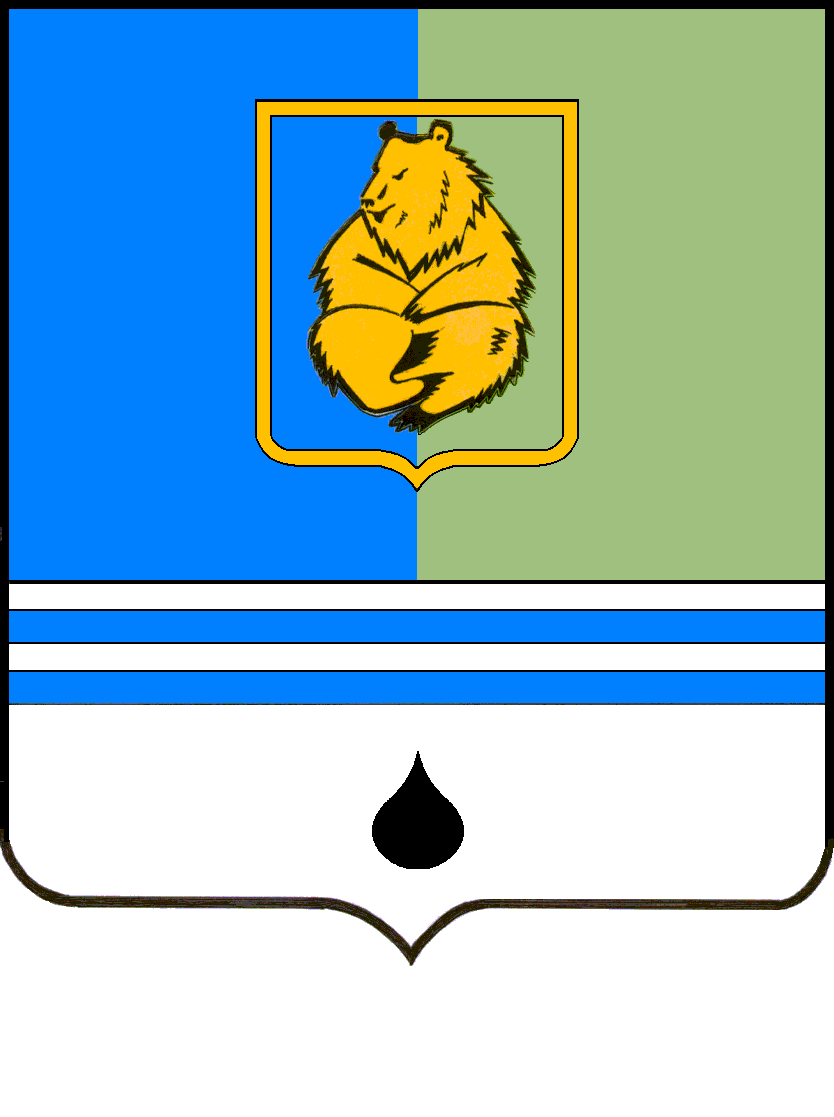 ПОСТАНОВЛЕНИЕАДМИНИСТРАЦИИ ГОРОДА КОГАЛЫМАХанты-Мансийского автономного округа - ЮгрыПОСТАНОВЛЕНИЕАДМИНИСТРАЦИИ ГОРОДА КОГАЛЫМАХанты-Мансийского автономного округа - ЮгрыПОСТАНОВЛЕНИЕАДМИНИСТРАЦИИ ГОРОДА КОГАЛЫМАХанты-Мансийского автономного округа - ЮгрыПОСТАНОВЛЕНИЕАДМИНИСТРАЦИИ ГОРОДА КОГАЛЫМАХанты-Мансийского автономного округа - Югрыот [Дата документа]от [Дата документа]№ [Номер документа]№ [Номер документа]